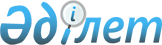 О внесении изменений в решение Жангалинского районного маслихата от 25 декабря 2020 года № 58-8 "О бюджете С.Мендешевского сельского округа Жангалинского района на 2021-2023 годы"Решение Жангалинского районного маслихата Западно-Казахстанской области от 24 декабря 2021 года № 14-8
      Жангалинский районный маслихат Западно-Казахстанской области РЕШИЛ:
      1. Внести в решение Жангалинского районного маслихата "О бюджете С.Мендешевского сельского округа Жангалинского района на 2021-2023 годы" от 25 декабря 2020 года № 58-8 (зарегистрировано в Реестре государственной регистрации нормативных правовых актов под № 6684 ) следующие изменения:
      пункт 1 изложить в следующей редакции:
      "1. Утвердить бюджет С.Мендешевского сельского округа Жангалинского района на 2021-2023 годы согласно приложениям 1, 2 и 3, в том числе на 2021 год в следующих объемах:
      1) доходы – 25 074 тысячи тенге:
      налоговые поступления – 570 тысяч тенге;
      неналоговые поступления – 0 тенге;
      поступления от продажи основного капитала – 0 тенге;
      поступления трансфертов – 24 504 тысячи тенге;
      2) затраты – 25 120 тысяч тенге;
      3) чистое бюджетное кредитование – 0 тенге:
      бюджетные кредиты – 0 тенге;
      погашение бюджетных кредитов – 0 тенге;
      4) сальдо по операциям с финансовыми активами – 0 тенге:
      приобретение финансовых активов – 0 тенге;
      поступления от продажи финансовых активов государства – 0 тенге;
      5) дефицит (профицит) бюджета – -46 тысяч тенге;
      6) финансирование дефицита (использование профицита) бюджета – 46 тысяч тенге:
      поступление займов – 0 тенге;
      погашение займов – 0 тенге;
      используемые остатки бюджетных средств – 46 тысяч тенге.";
      приложение 1 к указанному решению изложить в новой редакции согласно приложению к настоящему решению.
      2. Настоящее решение вводится в действие с 1 января 2021 года. Бюджет С.Мендешевского сельского округа на 2021 год 
					© 2012. РГП на ПХВ «Институт законодательства и правовой информации Республики Казахстан» Министерства юстиции Республики Казахстан
				
      Временно исполняющий обязанностисекретаря районного маслихата

С.Жардемалиев
Приложение
к решению районного маслихата
от 24 декабря 2021 года № 14-8Приложение 1
к решению районного маслихата
от 25 декабря 2020 года № 58-8
Категория
Категория
Категория
Категория
Категория
Сумма, тысяч тенге
Класс
Класс
Класс
Класс
Сумма, тысяч тенге
Подкласс
Подкласс
Подкласс
Сумма, тысяч тенге
Специфика
Специфика
Сумма, тысяч тенге
Наименование
Сумма, тысяч тенге
1
2
3
4
5
6
1) Доходы
25 074
1
Налоговые поступления
570
01
Подоходный налог
0
2
Индивидуальный подоходный налог
0
04
Hалоги на собственность
570
1
Hалоги на имущество
51
3
Земельный налог
13
4
Hалог на транспортные средства
506
2
Неналоговые поступления
0
01
Доходы от государственной собственности
0
5
Доходы от аренды имущества, находящегося в государственной собственности
0
3
Поступления от продажи основного капитала
0
4
Поступления трансфертов 
24 504
02
Трансферты из вышестоящих органов государственного управления
24 504
3
Трансферты из районного (города областного значения) бюджета
24 504
Функциональная группа
Функциональная группа
Функциональная группа
Функциональная группа
Функциональная группа
Сумма, тысяч тенге
Функциональная подгруппа
Функциональная подгруппа
Функциональная подгруппа
Функциональная подгруппа
Сумма, тысяч тенге
Администратор бюджетных программ
Администратор бюджетных программ
Администратор бюджетных программ
Сумма, тысяч тенге
Программа
Программа
Сумма, тысяч тенге
Наименование
Сумма, тысяч тенге
1
2
3
4
5
6
2) Затраты
25 120
01
Государственные услуги общего характера
22 970
1
Представительные, исполнительные и другие органы, выполняющие общие функции государственного управления
22 970
124
Аппарат акима города районного значения, села, поселка, сельского округа
22 970
001
Услуги по обеспечению деятельности акима города районного значения, села, поселка, сельского округа
18 480
022
Капитальные расходы государственного органа
4 490
07
Жилищно-коммунальное хозяйство
1 512
2
Коммунальное хозяйство
1 512
3
Благоустройство населенных пунктов
1 512
124
Аппарат акима города районного значения, села, поселка, сельского округа
1 512
008
Освещение улиц в населенных пунктах
812
009
Обеспечение санитариинаселенных пунктов
300
011
Благоустройство и озеленение населенных пунктов
400
12
Транспорт и коммуникации
638
1
Автомобильный транспорт
638
124
Аппарат акима города районного значения, села, поселка, сельского округа
638
013
Обеспечение функционирования автомобильных дорог в городах районного значения, селах, поселках, сельских округах
300
045
Капитальный и средний ремонт автомобильных дорог в городах районного значения, селах,поселках,сельских округах
338
3) Чистое бюджетное кредитование
0
Бюджетные кредиты
0
Категория
Категория
Категория
Категория
Категория
Сумма, тысяч тенге
Класс
Класс
Класс
Класс
Сумма, тысяч тенге
Подкласс
Подкласс
Подкласс
Сумма, тысяч тенге
Специфика
Специфика
Сумма, тысяч тенге
Наименование
Сумма, тысяч тенге
1
2
3
4
5
6
5
Погашение бюджетных кредитов
0
01
Погашение бюджетных кредитов
0
1
Погашение бюджетных кредитов, выданных из государственного бюджета
0
4) Сальдо по операциям с финансовыми активами
0
Функциональная группа
Функциональная группа
Функциональная группа
Функциональная группа
Функциональная группа
Сумма, тысяч тенге
Функциональная подгруппа
Функциональная подгруппа
Функциональная подгруппа
Функциональная подгруппа
Сумма, тысяч тенге
Администратор бюджетных программ
Администратор бюджетных программ
Администратор бюджетных программ
Сумма, тысяч тенге
Программа
Программа
Сумма, тысяч тенге
Наименование
Сумма, тысяч тенге
1
2
3
4
5
6
Приобретение финансовых активов
0
Категория
Категория
Категория
Категория
Категория
Сумма, тысяч тенге
Класс
Класс
Класс
Класс
Сумма, тысяч тенге
Подкласс
Подкласс
Подкласс
Сумма, тысяч тенге
Специфика
Специфика
Сумма, тысяч тенге
Наименование
Сумма, тысяч тенге
1
2
3
4
5
6
6
Поступления от продажи финансовых активов государства
0
01
Поступления от продажи финансовых активов государства
0
1
Поступления от продажи финансовых активов внутри страны
0
5) Дефицит (профицит) бюджета
-46 
6) Финансирование дефицита (использование профицита) бюджета
46
7
Поступления займов
0
Функциональная группа
Функциональная группа
Функциональная группа
Функциональная группа
Функциональная группа
Сумма, тысяч тенге
Функциональная подгруппа
Функциональная подгруппа
Функциональная подгруппа
Функциональная подгруппа
Сумма, тысяч тенге
Администратор бюджетных программ
Администратор бюджетных программ
Администратор бюджетных программ
Сумма, тысяч тенге
Программа
Программа
Сумма, тысяч тенге
Наименование
Сумма, тысяч тенге
1
2
3
4
5
6
16
Погашение займов
0
Категория
Категория
Категория
Категория
Категория
Сумма, тысяч тенге
Класс
Класс
Класс
Класс
Сумма, тысяч тенге
Подкласс
Подкласс
Подкласс
Сумма, тысяч тенге
Специфика
Специфика
Сумма, тысяч тенге
Наименование
Сумма, тысяч тенге
1
2
3
4
5
6
8
Используемые остатки бюджетных средств
46
01
Остатки бюджетных средств
46
1
Свободные остатки бюджетных средств
46
01
Свободные остатки бюджетных средств
46